                                                                                  AUTHORIZATION A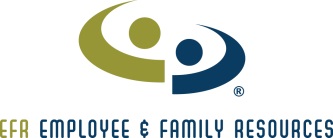 Authorization to Obtain or Disclose Confidential InformationI,      ,DOB      , authorize Employee & Family Resources (EFR) and its provider (if applicable),       to: ______ Disclose written and verbal information to the individual or organization identified below______ Obtain written and verbal information from the individual or organization identified below	Description of Information to be Disclosed/Obtained – client to initial each item to be disclosed/obtained._____     __ Status of attendance at appointments_____     __ Ongoing report of progress and client engagement_____     __ Formal referral recommendations for specific type and resource _____         Formal referral recommendations for non-specific type or resource_____     __ Status of employee follow-through with referral recommendations_____     __ Disclosure of client’s progress on established workplace goals_____     __ Final progress on established workplace goals_____     __ Information reported by employer_____         Drug testing results and recommended testing plan_____       Other (specify):      Specific authorization for release of information protected by Federal and State law (client initials required): _____     __ Mental health records	        _____     __ Substance abuse records	     _____     _  _ HIV related informationFor the purpose of:  Provide status updates and other information to employer on my progress with goals and expectations of the employer.
Expiration:  This authorization will terminate upon the date that is twelve months from the date of this authorization.
I have read and understood the following statements about my rights:I may revoke this authorization at any time prior to its expiration date by notifying EFR in writing at the address provided on this form; the revocation will not apply to any information already released by EFR before receiving the revocationSigning this authorization is not a condition for my treatment or payment of my treatment; potential consequences for my refusal to sign this authorization, if applicable were explained to be:      There is the potential that the protected health information (PHI) disclosed by EFR per this authorization may be redisclosed by the recipient and the PHI will no longer be protected by the HIPAA privacy regulations or 42CFR, Part 2 unless the recipient of the information is also obligated to and compliant with HIPAA and 42CFR, Part 2._______________________________________________________________________________________________________________Signature of Client											Date_______________________________________________________________________________________________________________Name & Signature of Person authorized to sign in lieu of the client, if applicable		 		DateExplanation of representative’s authority to act for the client______________________________________________________________	 I was offered and/or given a copy of this authorization (Client and/or representative initial)NOTICE TO RECIPIENT OF REDISCLOSURETo the extent substance abuse information has been released pursuant to this authorization, a copy of this authorization will accompany the disclosure and the recipient should note the following obligations:  This authorization permitted information to be disclosed to you from records protected by state and federal confidentiality rules.  Federal law (42 CFR Part 2) prohibits you from making any further disclosure of this information unless further disclosure is expressly permitted by the written consent of the person to whom it pertains or as otherwise permitted by law.  A general authorization for the release of medical or other information is not sufficient for this purpose.  The federal rules restrict any use of the information to criminally investigate or prosecute any alcohol or drug abuse client. Employee & Family Resources, 505 5th Avenue, Suite 600, Des Moines, IA 50309To:	                  	Employer Name and Contact Person NameAt:    	                                                                                                                                                                                                                        	Address and/or City, StatePhone Number